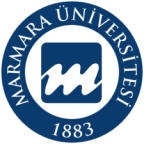 MARMARA İLETİŞİM 14. KISA FİLM YARIŞMASI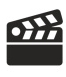 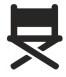 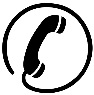 BAŞVURU FORMUSorumlunun Adı   :Telefon                   :Email                       :Adres                       :İmza                         :Ad                            :Süre                         :Tür                           :Çekim Formatı      :  Yönetmen              :Yapımcı                  :Oyuncular              :Senarist                  :Kameraman           :Müzik (Özgün ise) :Yapım Yılı                : Filmin Kısa Özeti (En fazla 50 kelime):Yönetmen HakkındaYönetmenin Özgeçmişi (En fazla 100 kelime) :Filmografisi                  :(Varsa) Aldığı Ödüller:İletişim BilgileriFilm Hakkında